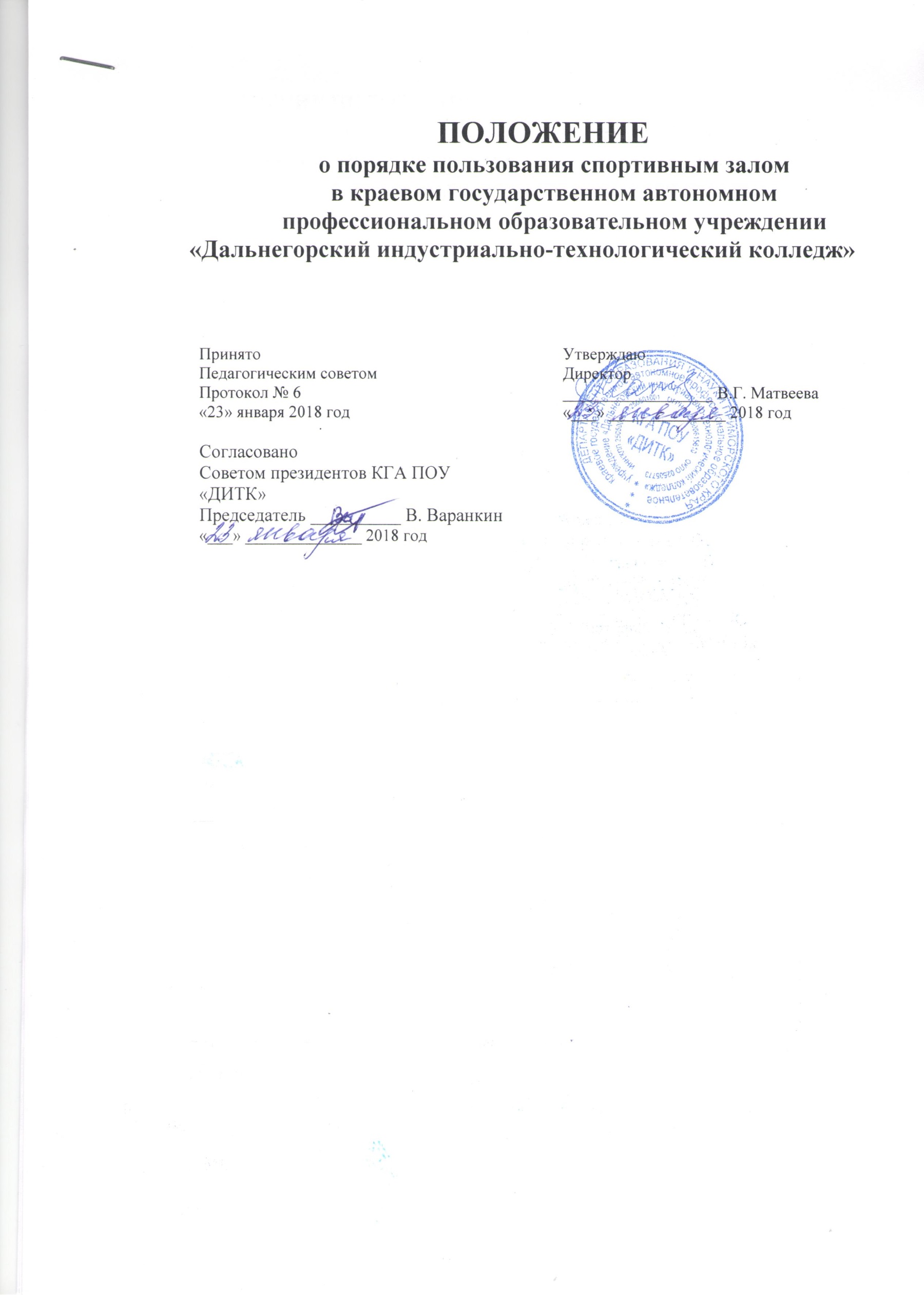 1. ОБЩИЕ ПОЛОЖЕНИЯ1.1. Настоящее Положение регламентирует порядок пользования обучающимися краевого государственного автономного профессионального образовательного учреждения «Дальнегорский индустриально-технологический колледж» (далее – колледж) объектом спорта – спортивным залом колледжа.1.2. Положение разработано в соответствии с Конституцией РФ, ФЗ «Об образовании в Российской Федерации» от 29 декабря 2012 г. №273-ФЗ (п.21 ч.1 ст.43), Приказом Министерства образования и науки РФ от 14 июня 2013 года №464 «Об утверждении Порядка организации и осуществления образовательной деятельности по образовательным программам среднего профессионального образования», действующими законами и подзаконными актами РФ, Уставом и иными локальными нормативными актами колледжа.1.3.Положение является локальным нормативным актом колледжа.1.4. К объектам спорта в колледже относится: спортивный зал -оборудованное помещение для физического развития, укрепление здоровья и повышения социальной активности, формирования здорового образа жизни личности обучающегося, проведения учебных занятий и спортивных секций.1.5. Спортивный зал является базой для проведения учебных занятий по дисциплине «Физическая культура» всех образовательных программ, реализуемых в колледже, а также спортивных секций, работа которых организована в колледже.Спортивный зал создан для организации учебно-воспитательной, спортивно-массовой и физкультурно-оздоровительной работы по всем профессиям / специальностям колледжа.1.6. Спортивный зал доступен для всех обучающихся колледжа.1.7. Обучающиеся колледжа имеют право бесплатно пользоваться помещением спортивного зала для занятий физической культурой, спортивными секциями для отдыха и оздоровления, подготовки к соревнованиям.1.8. Основные задачи физического воспитания в колледже являются:- формирование потребности обучающихся в регулярных занятиях физической культурой и спортом, овладения ими знаниями и умениями по основам организации и проведения самостоятельных занятий физическими упражнениями;- повышения физической подготовленности обучающегося, развития функциональных возможностей его организма, совершенствования физических качеств средствами физической культуры;- расширения двигательного опыта за счет овладения двигательными действиями повышенной координации и спортивной ориентации, физическими упражнениями корректирующей и оздоровительно-профилактической направленности;- формирования навыков здорового образа жизни, использования занятий физической культурой в целях организации и профилактики вредных привычек, наркомании, антиобщественного поведения;- спортивной подготовки и участия в спортивно-массовых мероприятиях.2. ПОРЯДОК ПОЛЬЗОВАНИЯ ОБЪЕКТОМ СПОРТА ВО ВРЕМЯ УЧЕБНОГО ЗАНЯТИЯ2.1. Во время посещений спортивного зала обучающиеся и преподаватели обязаны иметь спортивную форму и спортивную обувь.2.2. В спортивном зале имеются две раздевалки: женская и мужская, в которой обучающиеся переодеваются перед занятием и оставляют в ней сменную обувь и одежду на период занятия.2.3. В спортивном зале имеются помещения для хранения спортивного инвентаря, который выдаётся преподавателем обучающимся для занятия.2.4. Запрещается пользоваться спортивным залом без разрешения педагога.2.5. В спортивном зале необходимо соблюдать технику безопасности, не мусорить, не портить оборудование.2.6. Обучающиеся обязаны беречь полученный спортивный инвентарь и использовать его только по назначению. За умышленную порчу инвентаря и оборудования обучающимся он обязан возместить ущерб в размере стоимости инвентаря или оборудования с учётом физического износа путем внесения денежных средств в кассу колледжа либо произвести полноценный ремонт испорченного инвентаря и оборудования, либо заменить на аналогичное.2.7. Обучающиеся вправе получать консультационную помощь о правильности пользования спортивным инвентарем и оборудованием.2.8. Перед началом каждого учебного семестра педагог проводит инструктаж по технике безопасности, о чём обучающиеся расписываются в Журнале по технике безопасности.Ответственным за хранение и ведение Журнала по технике безопасности является руководитель физического воспитания.Ответственным за проведение инструктажа по технике безопасности и соблюдение требований техники безопасности на занятии в группе обучающихся является преподаватель, ведущий занятие в группе обучающихся.2.9. После каждого занятия необходимо сдать педагогу все спортивные снаряды и инвентарь.2.10. Во время перемен запрещается посещение спортивного зала без присутствия преподавателя по физической культуре.2.11. Обучающиеся обязаны выполнять указания преподавателя по физической культуре.2.12. Ответственные преподаватели за проведение уроков физической культуры обязаны:- лично осмотреть место занятий, проверить исправность оборудования и инвентаря, его соответствие нормам безопасности, принятым в соответствующих видах спорта;- проверить качество личного инвентаря и оборудования, используемого обучающимися;- лично присутствовать при посещении спортивного зала обучающимися, категорически запрещается оставлять обучающихся без присмотра;- в случае необходимости при возникновении чрезвычайной ситуации обеспечить эвакуацию обучающихся из спортивного зала.2.13. Обучение физической культуре осуществляется в соответствии с расписанием учебных занятий колледжа.3. ПОРЯДОК ПОЛЬЗОВАНИЯ ОБЪЕКТОМ СПОРТА ВО ВРЕМЯ СПОРТИВНОЙ СЕКЦИИ3.1. Во время посещений спортивной секции в спортивном зале колледжа обучающиеся (далее - воспитанники) и тренеры обязаны иметь спортивную форму и спортивную обувь.3.2. В спортивном зале имеются две раздевалки: женская и мужская, в которой воспитанники переодеваются перед спортивной секцией и оставляют в ней сменную обувь и одежду на период секции.3.3. В спортивном зале имеются помещения для хранения спортивного инвентаря, который выдаётся тренером воспитанникам для занятия в секции.3.4. Запрещается пользоваться спортивным залом без разрешения тренера.3.5. В спортивном зале необходимо соблюдать технику безопасности, немусорить, не портить оборудование.3.6. Воспитанники обязаны беречь полученный спортивный инвентарь и использовать его только по назначению. За умышленную порчу инвентаря и оборудования воспитанником он обязан возместить ущерб в размере стоимости инвентаря или оборудования с учётом физического износа путем внесения денежных средств в кассу колледжа либо произвести полноценный ремонт испорченного инвентаря и оборудования, либо заменить на аналогичное.3.7. Воспитанник вправе получать консультационную помощь о правильности пользования спортивным инвентарем и оборудованием.3.8. Перед началом занятия в секции тренер проводит инструктаж по технике безопасности, о чём обучающиеся расписываются в Журнале по технике безопасности спортивной секции.Ответственным за хранения и ведение Журнала по технике безопасности спортивной секции является тренер.3.9. После каждого занятия секции необходимо сдать тренеру все спортивные снаряды и инвентарь.3.10. Воспитанники обязаны выполнять указания тренера спортивной секции.3.11. Тренеры спортивной секции обязаны:- лично осмотреть место занятий, проверить исправность оборудования и инвентаря, его соответствие нормам безопасности, принятым в соответствующих видах спорта;- проверить качество личного инвентаря и оборудования, используемого воспитанниками;- лично присутствовать при посещении спортивного зала воспитанниками во время спортивной секции, категорически запрещается оставлять воспитанника без присмотра.- в случае необходимости при возникновении чрезвычайной ситуации обеспечить эвакуацию воспитанника из спортивного зала.3.12. Занятия в спортивной секции осуществляются в соответствии с расписанием, утверждённым заместителем директора по учебной работе (приложение 1 к настоящему положению).4. РУКОВОДСТВО ФИЗИЧЕСКИМ ВОСПИТАНИЕМ ОБУЧАЮЩИХСЯ В КОЛЛЕДЖЕ4.1. Для руководства физическим воспитанием обучающихся в колледже назначается руководитель из числа квалифицированных преподавателей физической культур, приказом директораРуководитель физического воспитания колледжа подчиняется директору колледжа, непосредственно подчиняется заместителям директора по учебной, воспитательной работе.4.2. Руководитель физическим воспитанием:- планирует и организует работу спортивного зала и физического воспитания обучающихся в колледже, развитие спортивного зала на учебный год (план работы утверждается заместителем директора по учебной работе) (приложение 1 к настоящему положению);- принимает меры, направленные на обеспечение спортивного зала необходимым оборудованием, согласно рабочим программам;- обеспечивает содержание спортзал в соответствии с санитарно-гигиеническими требованиями, предъявляемыми к спортзалу образовательного учреждения, следит за чистотой спортзала;- обеспечивает спортзал необходимой учебно-методической документацией, инструкциями за счёт средств колледжа;- обеспечивать наличие системы проветривания, следить за её исправностью;- составляет перспективный план развития спортзала на пять лет (приложение 2 к настоящему положению), ведёт контроль за выполнением планов;- обеспечивает надлежащий уход и сохранность спортивного инвентаря и оборудования спортзала;- обеспечивает своевременное списание в установленном порядке пришедшего в негодность спортивного оборудования, инвентаря и другого имущества;- организует работу спортивных секций, составляет расписание их работы (приложение 3 к настоящему положению), и обеспечивает его согласование с замдиректора по воспитательной работе и утверждение у заместителя директора по учебной работе;- обеспечивает соблюдение правил техники безопасности, наличие правил поведения в спортивном зале, проводит соответствующие инструктажи с обучающимися, тренерами, преподавателями физической культуры с отметкой в журнале, где это предусмотрено;- осуществляет контроль за работой преподавателей физической культуры и тренеров колледжа;- проводит работу по созданию банка данных по участию обучающихся колледжа в спортивных соревнованиях городского и областного значения;- представляет преподавателей физической культуры, тренеров и обучающихся по вопросам физической культуры и спорта во взаимоотношениях со структурными подразделениями колледжа, на соревнованиях, спортивных мероприятиях;- доводит до заместителя директора по воспитательной работе информацию о спортивных мероприятиях, проводимых в текущем месяце;- проводит совещания с преподавателями дисциплины «Физическая культура», тренерами спортивных секций и кураторами групп по вопросам, входящим в круг его компетенции;- обменивается информацией с руководителями и заведующими другими структурными подразделениями колледжа;- получает информацию в библиотеке колледжа о наличии и количестве необходимой учебно-методической литературы для качественной организации учебно-воспитательного процесса по физической, спортивно-массовой и физкультурно-оздоровительной работе;- дает заявки начальнику административно-хозяйственной работы на приобретение оборудования, материалов, инвентаря и иных средств обучения;- предоставляет информацию по требованию администрации о деятельности спортивною зала;- информирует администрацию о возникших трудностях при организации работы спортивного зала;- представляет интересы всех студентов и преподавателей, ведущих подготовку по дисциплине «Физическая культура»;- исполняет обязанности в соответствии со своей должностной инструкцией;- распределяет часы спортивных секций между тренерами (приложение №4 к настоящему положению);- каждый семестр отчитывается на цикловой методической комиссии о проведённых спортивно-массовых и оздоровительных мероприятиях (приложение 5 к настоящему положению).4.3. Администрация колледжа проводит осмотр спортивного зала не реже одного раза в год.4.3.1. Осмотр осуществляется согласно следующим критериям:а) соблюдение санитарно-гигиенических норм:- чистота спортивного зала (влажная уборка спортзала) должна проводиться не менее двух раз в день. Выколачивание матов один раз в неделю.- нормы освещённости: наименьшая освещённость должна быть при люминесцентных лампах 200лк 13вт кв. м. при лампах накаливания 100лк 32вт кв. м.;- наличие системы проветривания: температура воздуха в спортзале должна быть 15-17 градусов. Спортзал перед началом уроков и в конце рабочего дня проветривается.б) соблюдение техники безопасности:- наличие инструкций по охране труда в спортзале должны быть: на занятиях гимнастикой; на занятиях лёгкой атлетикой; при проведении занятий по лыжам; при проведении занятий по спортивным и подвижным играм; при проведении соревнований;- наличие и заполнение журнала регистрации инструктажа обучающихся по охране труда;- наличие и укомплектованность медицинской аптечки. Медицинская аптечка должна быть укомплектована в соответствии с правилами безопасности занятий по физической культуре и спорту;- испытание спортивного инвентаря, оборудования производится ежегодно перед началом учебного года;- наличие защитного ограждения окон и светильников от ударов мячом сеткой;- наличие ограждения батарей и трубопроводов отопительной системысеткой или деревянными щитами;- наличие плана эвакуации из спортзала, в случае возникновения пожара двух огнетушителей, двери с легко открывающимся запором;- состояние спортивных снарядов и оборудования: в узлах и сочленениях спортивных снарядов не должно быть люфтов, качаний, прогибов жерди, брусьев, трещин и сколов, гриф перекладины должен быть зачищен и не иметь ржавчины; обшивка коня, козла и гимнастических матов не должна быть порвана, наполнительный материал гимнастических матов должен быть равномерно распределён по всей поверхности мата;- состояние полов в спортзале: пол должен быть упругим без щелей и застругов, иметь ровную горизонтальную и нескользкую поверхность, окрашенную краской;- состояние электрооборудования спортзала: светильники должны быть надёжно подвешены к потолку или закреплены на стенах, рубильник устанавливается вне спортзала.4.3.2. Помещение для хранения спортинвентаря и оборудования:- спортивные снаряды, маты, оборудование: мячи, скамейки, скакалки, кегли, обручи, гимнастические палки и т.д., таблицы, их систематизация;4.3.3. Оформление спортивного зала:- уют;- расписание работы спортзала.4.3.4. Методическая работа:- перспективный план развития спортивного зала;- план развития и работы спортзала на текущий учебный год;- раздаточное спортивное оборудование;- наличие методической литературы по предмету.5. ЗАКЛЮЧИТЕЛЬНЫЕ ПОЛОЖЕНИЯ5.1. Настоящее Положение обязательно к применению для преподавателей по физической культуре, тренеров и обучающихся колледжа.5.2. Положение вступает в силу с момента его утверждения директором колледжа и действует до издания нового положения, вводится в действие приказом директора колледжа. Положение принимается, изменяется и отменяется директором колледжа.5.3. Ответственность за надлежащее исполнение требований настоящего Положения несёт руководитель физического воспитания колледжа.5.4. Положение изготовлено в одном экземпляре, который хранится в приёмной колледжа. Заверенная копия Положения хранится у руководителя физического воспитания.Приложение 1к Положению о порядке пользования обучающимисяспортивным залом КГА ПОУ «ДИТК»УтверждаюЗамдиректора по УПР__________/________/«____»_______20___ г.М.п.План работы и развития спортивного залаКГА ПОУ «ДИТК»на ______/_______ учебный годРуководитель физического воспитания___________________________________/____________________/Приложение 2к Положению о порядке пользования обучающимисяспортивным залом КГА ПОУ «ДИТК»УтверждаюЗамдиректора по УПР__________/________/«____»_______20___ г.М.п.Перспективный план развития спортивного залаКГА ПОУ «ДИТК»на ______/_______ учебный годРуководитель физического воспитания___________________________________/____________________/Приложение 3к Положению о порядке пользования обучающимисяспортивным залом КГА ПОУ «ДИТК»УтверждаюЗамдиректора по УПР__________/________/«____»_______20___ г.М.п.Расписание занятий спортивных секций спортивного залаКГА ПОУ «ДИТК»на ______/_______ учебный годСогласовано:Заместитель директора по ВиСР      ________________/______________/Руководитель физического воспитания ________________/______________/Приложение 4к Положению о порядке пользования обучающимисяспортивным залом КГА ПОУ «ДИТК»СогласованоЗамдиректора по УПР__________/________/«____»_______20___ г.М.п.Распределениесекционных часов на ______/_______ учебный годРуководитель физического воспитания ________________/______________/Приложение 5к Положению о порядке пользования обучающимисяспортивным залом КГА ПОУ «ДИТК»РассмотреноПредседатель ЦМК______________________________/________/«____»_______20___ г.М.п.Отчёто спортивно-массовых и оздоровительных мероприятиях,проведённых в КГА ПОУ «ДИТК»за ______ семестр 20____/20____ учебного года
Руководитель физического воспитания ________________/______________/№ п/пМероприятияСроки исполненияОтветственныеГодМероприятияОтветственные20__/20__г.г.20__/20__г.г.20__/20__г.г.20__/20__г.г.20__/20__г.г.20__/20__г.г.№ п/пВид спортаМестопроведенияКурсДни занятий / времяДни занятий / времяДни занятий / времяДни занятий / времяДни занятий / времяОтветственный преподаватель№ п/пВид спортаМестопроведенияКурспонедельниквторниксредачетвергпятницаОтветственный преподаватель12345№ п/пМесяцФИО тренераФИО тренераФИО тренера№ п/пМесяцНаименование секцииНаименование секцииНаименование секции1Сентябрь2Октябрь3Ноябрь4Декабрь5Январь6Февраль7Март8Апрель9Май10ИюньВсего час.